   1.    Планируемые результаты освоения учебного предмета «основы безопасности жизнедеятельности».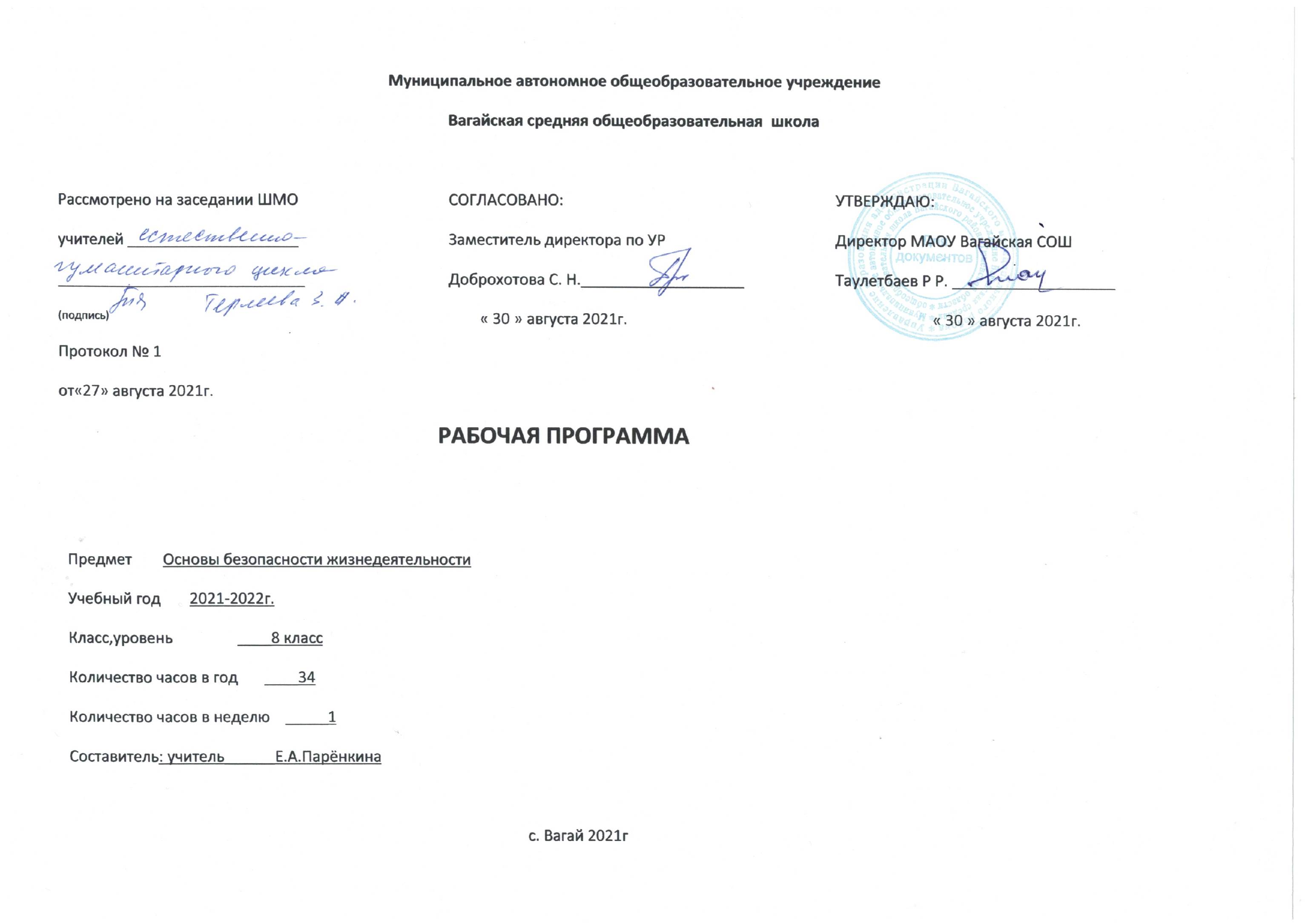 Личностные результаты освоения основной образовательной программы должны отражать:1) российскую гражданскую идентичность, патриотизм, уважение к своему народу, чувства ответственности перед Родиной, гордости за свой край, свою Родину, прошлое и настоящее многонационального народа России, уважение государственных символов (герб, флаг, гимн); 2) гражданскую позицию как активного и ответственного члена российского общества, осознающего свои конституционные права и обязанности, уважающего закон и правопорядок, обладающего чувством собственного достоинства, осознанно принимающего традиционные национальные и общечеловеческие гуманистические и демократические ценности; 3) готовность к служению Отечеству, его защите; 4 ) сформированность мировоззрения, соответствующего современному уровню развития науки и общественной практики, основанного на диалоге культур,а также различных форм общественного сознания, осознание своего места в поликультурном мире; 5) сформированность основ саморазвития и самовоспитания в соответствии с общечеловеческими ценностями и идеалами гражданского общества; готовность и способность к самостоятельной, творческой и ответственной деятельности; 6) толерантное сознание и поведение в поликультурном мире, готовность и способность вести диалог с другими людьми, достигать в нём взаимопонимания, находить общие цели и сотрудничать для их достижения; 7) навыки сотрудничества со сверстниками, детьми младшего возраста, взрослыми в образовательной, общественно полезной, учебно-исследовательской, проектной и других видах деятельности; 8) нравственное сознание и поведение на основе усвоения общечеловеческих ценностей; 9) готовность и способность к образованию, в том числе самообразованию, на протяжении всей жизни; сознательное отношение к непрерывному образованию как условию успешной профессиональной и общественной деятельности; 10) эстетическое отношение к миру, включая эстетику быта, научного и технического творчества, спорта, общественных отношений; 11) принятие и реализацию ценностей здорового и безопасного образа жизни, потребности в физическом самосовершенствовании, занятиях спортивно-оздоровительной деятельностью, неприятие вредных привычек: курения, употребления алкоголя, наркотиков; 12) бережное, ответственное и компетентное отношение к физическому и психологическому здоровью, как собственному, так и других людей, умение оказывать первую помощь;Метапредметные результаты: 1) умение самостоятельно определять цели деятельности и составлять планы деятельности; самостоятельно осуществлять, контролировать и корректировать деятельность; использовать все возможные ресурсы для достижения поставленных целей и реализации планов деятельности; выбирать успешные стратегии в различных ситуациях;2) умение продуктивно общаться и взаимодействовать в процессе совместной деятельности, учитывать позиции других участников деятельности, эффективно разрешать конфликты; 3) владение навыками познавательной, учебно-исследовательской и проектной деятельности, навыками разрешения проблем; способность и готовность к самостоятельному поиску методов решения практических задач, применению различных методов познания; 4) готовность и способность к самостоятельной информационно-познавательной деятельности, включая умение ориентироваться в различных источниках информации, критически оценивать и интерпретировать информацию, получаемую из различных источников; 5) умение использовать средства информационных и коммуникационных технологий (далее – ИКТ) в решении когнитивных,  коммуникативных и организационных задач с соблюдением требований эргономики, техники безопасности, гигиены, ресурсосбережения, правовых и этических норм, норм информационной безопасности; 6) умение определять назначение и функции различных социальных институтов; 7) умение самостоятельно оценивать и принимать решения, определяющие стратегию поведения, с учётом гражданских и нравственных ценностей; 8) владение языковыми средствами – умение ясно, логично и точно излагать свою точку зрения, использовать адекватные языковые средства; 9) владение навыками познавательной рефлексии как осознания совершаемых действий и мыслительных процессов, их результатов и оснований, границ своего знания и незнания, новых познавательных задач и средств их достижения.Предметные результаты:  1) формирование  представлений о культуре безопасности жизнедеятельности, в том числе о культуре экологической безопасности как о жизненно важной социально-нравственной позиции личности, а также как о средстве, повышающем защищённость личности, общества и государства от внешних и внутренних угроз, включая отрицательное влияние человеческого фактора; 2) знание основ государственной системы, российского законодательства, направленных на защиту населения от внешних и внутренних угроз; 3) формирование представлений о необходимости отрицания экстремизма, терроризма, других действий противоправного характера, а также асоциального поведения; 4) сформированность представлений о здоровом образе жизни как о средстве обеспечения духовного, физического и социального благополучия личности; 5) знание распространённых опасных и чрезвычайных ситуаций природного, техногенного и социального характера; 6) знание факторов, пагубно влияющих на здоровье человека, исключение из своей жизни вредных привычек (курения, пьянства и т. д.); 7) знание основных мер защиты (в том числе в области гражданской обороны) и правил поведения в условиях опасных и чрезвычайных ситуаций; 8) умение предвидеть возникновение опасных и чрезвычайных ситуаций по характерным для них признакам, а также использовать различные информационные источники; 9) умение применять полученные знания в области безопасности на практике, проектировать модели личного безопасного поведения в повседневной жизни и в различных опасных и чрезвычайных ситуациях; 10) знание основ обороны государства и воинской службы: законодательство об обороне государства и воинской обязанности граждан; права и обязанности гражданина до призыва, во время призыва и прохождения военной службы, уставные отношения, быт военнослужащих, порядок несения службы и воинские ритуалы, строевая, огневая и тактическая подготовка; 11) знание основных видов военно-профессиональной деятельности, особенностей прохождения военной службы по призыву и контракту, увольнения с военной службы и пребывания в запасе; 12) владение основами медицинских знаний и оказания первой помощи пострадавшим при неотложных состояниях (при травмах, отравлениях и различных видах поражений), включая знания об основных инфекционных заболеваниях и их профилактике.                                                                         2.    Содержание учебного предмета.МОДУЛЬ IОсновы безопасности личности, общества и государстваРАЗДЕЛ I.Основы комплексной безопасностиТема 1.  Пожарная безопасностьПожары в жилых и общественных зданиях, их причины и последствия. Профилактика пожаров в повседневной жизни и организация защиты населения. Права, обязаности и ответственность граждан в области пожарной безопасности. Обеспечение личной безопасности при пожарахТема 2.  Безопасность на дорогахПричины дорожно-транспортных происшествий и травматизма людей. Организация дорожного движения, обязанности пешеходов и пассажиров. Велосипедист — водитель транспортного средстваТема 3. Безопасность на водоемахБезопасное поведение на водоемах в различных условиях. Безопасный отдых на водоемах. Оказание помощи терпящим бедствие на водеТема 4.  Экология и безопасностьЗагрязнение окружающей среды и здоровье человека. Правила безопасного поведения при неблагоприятной экологической обстановкеТема 5.  Чрезвычайные ситуации техногенного характера и их последствия. Классификация чрезвычайных ситуаций техногенного характера. Аварии на радиационно опасных объектах и их возможные последствия. Аварии на химически опасных объектах и их возможные последствия. Пожары и взрывы на взрывопожароопасных объектах экономики и их возможные последствия. Аварии на гидротехнических сооружениях и их последствияРАЗДЕЛ 2 Защита населения Российской Федерации от чрезвычайных ситуацийТема 6. Чрезвычайные ситуации техногенного характера и защита населенияОбеспечение радиационной безопасности населения. Обеспечение химической защиты населения. Обеспечение защиты населения от последствий аварий на взрывопожароопасных объектах. Обеспечение защиты населения от последствий аварий на гидротехнических сооруженияхТема7. Организация защиты населения от чрезвычайных ситуаций техногенного характераОрганизация оповещения населения о чрезвычайных ситуациях техногенного характера. Эвакуация населения. Мероприятия по инженерной защите населения от чрезвычайных ситуаций техногенного характераМОДУЛЬ IIОсновы медицинских знаний и здорового образа жизниРАЗДЕЛ IIIОсновы здорового образа жизниТема8. Здоровый образ жизни и его составляющиеОбщие понятия о здоровье как основной ценности человека. Индивидуальное здоровье человека, его физическая, духовная и социальная сущность. Репродуктивное здоровье — составляющая здоровья человека и общества. Здоровый образ жизни как необходимое условие сохранения и укрепления здоровья человека и общества. Здоровый образ жизни и профилактика основных неинфекционных заболеваний. Вредные привычки и их влияние на здоровье. Профилактика вредных привычек. Здоровый образ жизни и безопасность жизнедеятельностиРАЗДЕЛ IVОсновы медицинских знаний и оказание первой медицинской помощиТема 6.  Первая медицинская помощь при неотложных состоянияхВопросы личной гигиены и оказания первой медицинской помощи в природных условиях. Походная аптечка. Лекарственные растения. Оказание первой медицинской помощи при ссадинах и потертостях. Первая медицинская помощь при ушибах, вывихах, растяжениях связок. Оказание первой медицинской помощи при тепловом и солнечном ударах и отморожении. Первая медицинская помощь при ожогах. Оказание первой медицинской помощи при укусе ядовитой змеи. Первая медицинская помощь при укусах насекомых. Тема 7.  Здоровье человека и факторы на него влияющиеЗдоровый образ жизни и профилактика утомления. Компьютер и его влияние на здоровье. Влияние неблагоприятной окружающей среды  на здоровье человека. Влияние социальной среды на развитие и здоровье человека. Влияние наркотиков и психоактивных веществ на здоровье человека. Профилактика употребления наркотиков и психоактивных веществ.3.Тематическое планирование с учётом рабочей программы воспитания с указанием количества часов, отводимых на освоение каждой темы.           Ключевые воспитательные задачи:реализовывать воспитательные возможности на уроках обж;использовать в воспитании детей возможности школьного урока; поддерживать использование на уроках интерактивных, коллективных, интегрированных форм занятий с учащимися; организовывать профориентационную работу со школьниками через экскурсии, встречи;развивать предметно-эстетическую среду на уроках биологии и реализовывать ее воспитательные возможности;организовать работу школьников на разнообразных обучающих платформах; № модуля, раздела, темыНаименование модулей, разделов, темМодуль воспитательной программы «Школьный урок»Количество часов№ модуля, раздела, темыНаименование модулей, разделов, темМодуль воспитательной программы «Школьный урок»Количество часовМодуль-1Основы безопасности личности, общества и государства23Раздел-1Обеспечение личной безопасности в повседневной жизни11Тема 1Пожарная безопасность31Водный инструктаж по ТБ. Пожары в жилых и общественных зданиях, их причины и последствия Всероссийский открытый урок ОБЖ, «Урок безопасности»12Профилактика пожаров в повседневной жизни и организация защиты населения 13Права, обязанности и ответственность граждан в области пожарной безопасности. Обеспечение личной безопасности при пожарах Экскурсия в пожарную часть, «Снаряжение МЧСника»1Тема 2Безопасность на дорогах34Причины дорожно-транспортных происшествий и травматизма людей 15Организация дорожного движения, обязанности пешеходов и пассажиров 16Велосипедист — водитель транспортного средства Урок-встреча с инспектором ГИБДД « Правила велосипедиста»1Тема 3Безопасность на водоемах37Безопасное поведение на водоемах в различных условиях 18Безопасный отдых на водоемах 19Оказание помощи, терпящим бедствие на воде1Тема 4Экология и безопасность210Загрязнение окружающей среды и здоровье человека Видеоурок «Безопасность в социуме»111Правила безопасного поведения при неблагоприятной экологической обстановке 1Раздел-2Чрезвычайные ситуации техногенного характера и безопасность населения12Тема 5Чрезвычайные ситуации техногенного характера и безопасность населения912Классификация чрезвычайных ситуаций техногенного характера 113Аварии на радиационно - опасных объектах и их возможные последствия Видеоурок «След Чернобыля»114Аварии на химически опасных объектах и их возможные последствия 115Пожары и взрывы на взрывопожароопасных объектах экономики и их возможные последствия 116Аварии на гидротехнических сооружениях и их последствия 117Обеспечение радиационной безопасности населения 118Обеспечение химической защиты населения119Обеспечение защиты населения от последствий аварий на взрывопожароопасных объектахВидеоурок «Экстренные службы»120Обеспечение защиты населения от последствий аварий на гидротехнических сооружениях 1Тема 6Организация защиты населения от чрезвычайных ситуаций техногенного характера321Организация оповещения населения о чрезвычайных ситуациях техногенного характера 122Эвакуация населения 123Мероприятия по инженерной защите населения от чрезвычайных ситуаций техногенного характера1Модуль-2Основы медицинских знаний и здорового образа жизни11Раздел-3Основы медицинских знаний и здорового образа жизни11Тема 7Основы здорового образа жизни 824Общие понятия о здоровье как основной ценности человека Урок-беседа»Здоровым быть модно»125Индивидуальное здоровье человека, его физическая, духовная и социальная сущность 126Репродуктивное здоровье — составляющая здоровья человека и общества127Здоровый образ жизни как необходимое условие сохранения и укрепления здоровья человека и общества 128Здоровый образ жизни и профилактика основных неинфекционных заболеваний 129Вредные привычки и их влияние на здоровье 130Профилактика вредных привычек Урок-дискуссия «Что такое вредные привычки»131Здоровый образ жизни и безопасность жизнедеятельности1Тема 8Основы медицинских знаний и оказание первой медицинской помощи332Первая медицинская помощь пострадавшим и ее значение урок – мастер класс «Сердечно-лёгочная реанимация», (встреча с врачами) 133Первая медицинская помощь при отравлениях аварийно химически опасными веществами 134Первая медицинская помощь при травмах. Первая медицинская помощь при утоплении урок-мастер класс «Оказание первой доврачебной помощи при травмах», с приглашением медработника1Всего часов:1034